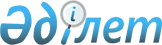 О внесении изменений в решение Кызылординского областного маслихата от 6 декабря 2011 года N 330 "Об областном бюджете на 2012-2014 годы"
					
			Утративший силу
			
			
		
					Решение маслихата Кызылординской области от 13 августа 2012 года N 47. Зарегистрировано Департаментом юстиции Кызылординской области 22 августа 2012 года за N 4307. Утратило силу в связи с истечением срока применения -  (письмо маслихата Кызылординской области от 22 января 2013 года N 1-03-11/29М)      Сноска. Утратило силу в связи с истечением срока применения - (письмо маслихата Кызылординской области от 22.01.2013 N 1-03-11/29М).      Примечание РЦПИ.

      В тексте документа сохранена пунктуация и орфография оригинала.

      В соответствии с кодексом Республики Казахстан от 4 декабря 2008 года N 95-IV "Бюджетный кодекс Республики Казахстан", подпунктом 1) пункта 1 статьи 6 Закона Республики Казахстан от 23 января 2001 года N 148 "О местном государственном управлении и самоуправлении в Республике Казахстан", постановлением Правительства Республики Казахстан от 30 июля 2012 года N 993 "О внесении изменений в постановление Правительства Республики Казахстан от 1 декабря 2011 года N 1428 "О реализации Закона Республики Казахстан "О республиканском бюджете на 2012-2014 годы" Кызылординский областной маслихат РЕШИЛИ:



      1. Внести в решение очередной IIIL сессии Кызылординского областного маслихата от 6 декабря 2011 года N 330 "Об областном бюджете на 2012-2014 годы" (зарегистрировано в Реестре государственной регистрации нормативных правовых актов за номером 4282, опубликовано в областной газете "Сыр бойы" от 27 декабря 2011 года N 239-240, областной газете "Кызылординские вести" от 27 декабря 2011 года N 209-210) следующие изменения:



      пункт 1 изложить в следующей редакции:

      "1. Утвердить областной бюджет на 2012-2014 годы согласно приложениям 1, 2 и 3 соответственно, в том числе на 2012 год в следующих объемах:

      "1) доходы – 117 130 742 тысяч тенге, в том числе:

      налоговые поступления – 9 578 041 тысяч тенге;

      неналоговые поступления – 440 002 тысяч тенге;

      поступления от продажи основного капитала – 3 800 тысяч тенге;

      поступления трансфертов – 107 108 899 тысяч тенге;

      2) затраты – 120 889 168 тысяч тенге;

      3) чистое бюджетное кредитование – 2 040 597 тысяч тенге;

      бюджетные кредиты – 2 695 176 тысяч тенге;

      погашение бюджетных кредитов – 654 579 тысяч тенге;

      4) сальдо по операциям с финансовыми активами – 460 500 тысяч тенге;

      приобретение финансовых активов – 460 500 тысяч тенге;

      поступления от продажи финансовых активов государства – 0 тенге;

      5) дефицит (профицит) бюджета – -6 259 523 тысяч тенге;

      6) финансирование дефицита (использование профицита) бюджета – 6 259 523 тысяч тенге.";



      приложение 1 к указанному решению изложить в новой редакции согласно приложению к настоящему решению.



      2. Настоящее решение вводится в действие с 1 января 2012 года и подлежит официальному опубликованию.      Председатель внеочередной

      8 сессии Кызылординского

      областного маслихата                      С. Имандосов      Секретарь Кызылординского

      областного маслихата                      Б. Еламанов      Приложение

      к решению внеочередной 8 сессии

      Кызылординского областного маслихата

      от "13" августа 2012 года N 47      Приложение 1

      к решению IIIL сессии

      Кызылординского областного маслихата

      от "6" декабря 2011 года N 330        

Областной бюджет на 2012 год
					© 2012. РГП на ПХВ «Институт законодательства и правовой информации Республики Казахстан» Министерства юстиции Республики Казахстан
				КатегорияКатегорияКатегорияКатегорияСумма, 

тысяч тенге
КлассКлассКлассПодклассПодклассНаименование
1. Доходы117 130 7421Налоговые поступления9 578 0411Подоходный налог3 058 7632Индивидуальный подоходный налог3 058 7633Социальный налог3 194 0891Социальный налог3 194 0895Внутренние налоги на товары, работы и услуги3 325 1893Поступления за использование природных и других ресурсов3 325 1892Неналоговые поступления440 0021Доходы от государственной собственности32 1821Поступления части чистого дохода государственных предприятий16 0005Доходы от аренды имущества, находящегося в государственной собственности6 8006Вознаграждения за размещение бюджетных средств на банковских счетах5 0007Вознаграждения по кредитам, выданным из государственного бюджета4 3822Поступления от реализации товаров (работ, услуг) государственными учреждениями, финансируемыми из государственного бюджета6 0001Поступления от реализации товаров (работ, услуг) государственными учреждениями, финансируемыми из государственного бюджета6 0003Поступления денег от проведения государственных закупок, организуемых государственными учреждениями, финансируемыми из государственного бюджета5 1001Поступления денег от проведения государственных закупок, организуемых государственными учреждениями, финансируемыми из государственного бюджета5 1004Штрафы, пени, санкции, взыскания, налагаемые государственными учреждениями, финансируемыми из государственного бюджета, а также содержащимися и финансируемыми из бюджета (сметы расходов) Национального Банка Республики Казахстан212 3121Штрафы, пени, санкции, взыскания, налагаемые государственными учреждениями, финансируемыми из государственного бюджета, а также содержащимися и финансируемыми из бюджета (сметы расходов) Национального Банка Республики Казахстан, за исключением поступлений от организаций нефтяного сектора212 3126Прочие неналоговые поступления184 4081Прочие неналоговые поступления184 4083Поступления от продажи основного капитала3 8001Продажа государственного имущества, закрепленного за государственными учреждениями3 8001Продажа государственного имущества, закрепленного за государственными учреждениями3 8004Поступления трансфертов 107 108 8991Трансферты из нижестоящих органов государственного управления755 5612Трансферты из районных (городских) бюджетов755 5612Трансферты из вышестоящих органов государственного управления106 353 3381Трансферты из республиканского бюджета106 353 338Функциональная группаФункциональная группаФункциональная группаФункциональная группаАдминистратор бюджетных программАдминистратор бюджетных программАдминистратор бюджетных программПрограммаПрограммаНаименование
2. Затраты120 889 16801Государственные услуги общего характера1 350 11601110Аппарат маслихата области54 13201110001Услуги по обеспечению деятельности маслихата области53 61501110003Капитальные расходы государственного органа51701120Аппарат акима области649 17701120001Услуги по обеспечению деятельности акима области416 48601120002Создание информационных систем139 65601120004Капитальные расходы государственного органа50 00001120006Аппарат специального представителя Президента Республики Казахстан на комплексе "Байконур"38 35201120007Капитальные расходы подведомственных государственных учреждений и организаций4 68301282Ревизионная комиссия области173 38001282001Услуги по обеспечению деятельности ревизионной комиссии области 152 00501282003Капитальные расходы государственного органа21 37501257Управление финансов области195 30801257001Услуги по реализации государственной политики в области исполнения местного бюджета и управления коммунальной собственностью112 61401257003Организация работы по выдаче разовых талонов и обеспечение полноты сбора сумм от реализации разовых талонов73 00601257009Приватизация, управление коммунальным имуществом, постприватизационная деятельность и регулирование споров, связанных с этим1 94801257010Учет, хранение, оценка и реализация имущества, поступившего в коммунальную собственность2 17001257013Капитальные расходы государственного органа5 57001258Управление экономики и бюджетного планирования области278 11901258001Услуги по реализации государственной политики в области формирования и развития экономической политики, системы государственного планирования и управления области118 98601258005Капитальные расходы государственного органа3 97801258113Целевые текущие трансферты из местных бюджетов155 15502Оборона1 198 12002250Управление по мобилизационной подготовке, гражданской обороне, организации предупреждения и ликвидации аварий и стихийных бедствий области1 198 12002250001Услуги по реализации государственной политики на местном уровне в области мобилизационной подготовки, гражданской обороны, организации предупреждения и ликвидации аварий и стихийных бедствий43 64402250003Мероприятия в рамках исполнения всеобщей воинской обязанности10 77602250005Мобилизационная подготовка и мобилизация областного масштаба130 38402250006Предупреждение и ликвидация чрезвычайных ситуаций областного масштаба977 23802250007Подготовка территориальной обороны и территориальная оборона областного масштаба10 49302250009Капитальные расходы государственного органа25 58503Общественный порядок, безопасность, правовая, судебная, уголовно-исполнительная деятельность3 636 94102252Исполнительный орган внутренних дел, финансируемый из областного бюджета3 636 94102252001Услуги по реализации государственной политики в области обеспечения охраны общественного порядка и безопасности на территории области3 349 15002252003Поощрение граждан, участвующих в охране общественного порядка2 01002252006Капитальные расходы государственного органа86 66102252008Обеспечение безопасности дорожного движения за счет целевых текущих трансфертов из республиканского бюджета14 18002252013Услуги по размещению лиц, не имеющих определенного места жительства и документов39 70802252014Организация содержания лиц, арестованных в административном порядке47 19102252019Содержание, материально-техническое оснащение дополнительной штатной численности миграционной полиции за счет целевых трансфертов из республиканского бюджета86 64302252020Содержание и материально-техническое оснащение центра временного размещения оралманов и центра адаптации и интеграции оралманов за счет целевых трансфертов из республиканского бюджета4 84803252021Содержание штатной численности, осуществляющей обслуживание режимных стратегических объектов за счет целевых трансфертов из республиканского бюджета6 55004Образование22 678 80904261Управление образования области9 854 86704261001Услуги по реализации государственной политики на местном уровне в области образования 103 40404261003Общеобразовательное обучение по специальным образовательным учебным программам660 13304261004Информатизация системы образования в областных государственных учреждениях образования 17 04204261005Приобретение и доставка учебников, учебно-методических комплексов для областных государственных учреждений образования125 828261006Общеобразовательное обучение одаренных детей в специализированных организациях образования449 30504261007Проведение школьных олимпиад, внешкольных мероприятий и конкурсов областного масштаба135 36804261011Обследование психического здоровья детей и подростков и оказание психолого-медико-педагогической консультативной помощи населению98 92804261012Реабилитация и социальная адаптация детей и подростков с проблемами в развитии168 25204261013Капитальные расходы государственного органа3 26504261019Присуждение грантов областным государственным учреждениям образования за высокие показатели работы46 78904261024Подготовка специалистов в организациях технического и профессионального образования1 376 80004261025Подготовка специалистов в организациях послесреднего образования1 082 15004261027Целевые текущие трансферты бюджетам районов (городов областного значения) на реализацию государственного образовательного заказа в дошкольных организациях образования1 119 84004261029Методическая работа43 83304261033Целевые текущие трансферты из республиканского бюджета бюджетам районов (городов областного значения) на ежемесячные выплаты денежных средств опекунам (попечителям) на содержание ребенка-сироты (детей-сирот), и ребенка (детей), оставшегося без попечения родителей144 99604261034Обновление и переоборудование учебно-производственных мастерских, лабораторий учебных заведений технического и профессионального образования150 00004261042Целевые текущие трансферты из республиканского бюджета бюджетам районов (городов областного значения) на обеспечение оборудованием, программным обеспечением детей-инвалидов, обучающихся на дому107 65504261045Целевые текущие трансферты из республиканского бюджета бюджетам районов (городов областного значения) на увеличение размера доплаты за квалификационную категорию учителям школ и воспитателям дошкольных организаций образования 581 18704261047Установление доплаты за организацию производственного обучения мастерам производственного обучения организаций технического и профессионального образования за счет трансфертов из республиканского бюджета99 42304261048Целевые текущие трансферты бюджетам районов (городов областного значения) на оснащение учебным оборудованием кабинетов физики, химии, биологии в государственных учреждениях основного среднего и общего среднего образования102 42504261052Повышение квалификации, подготовка и переподготовка кадров в рамках реализации Программы занятости 20202 870 11904261063Повышение оплаты труда учителям, прошедшим повышение квалификации по учебным программам АОО "Назарбаев Интеллектуальные школы" за счет трансфертов из республиканского бюджета32 01404261067Капитальные расходы подведомственных государственных учреждений и организаций85 39104261113Целевые текущие трансферты из местных бюджетов250 72004260Управление туризма, физической культуры и спорта области1 210 15904260006Дополнительное образование для детей и юношества по спорту1 037 48004260007Общеобразовательное обучение одаренных в спорте детей в специализированных организациях образования172 67904253Управление здравоохранения области374 73304253003Повышение квалификации и переподготовка кадров55 32004253034Капитальные расходы государственных организаций образования системы здравоохранения19 22504253043Подготовка специалистов в организациях технического и профессионального, послесреднего образования 300 18804252Исполнительный орган внутренних дел, финансируемый из областного бюджета63 14704252007Повышение квалификации и переподготовка кадров63 14704271Управление строительства области11 175 90304271037Строительство и реконструкция объектов образования 11 175 90305Здравоохранение21 838 43605253Управление здравоохранения области19 150 26105253001Услуги по реализации государственной политики на местном уровне в области здравоохранения98 13105253004Оказание стационарной медицинской помощи по направлению специалистов первичной медико-санитарной помощи и организаций здравоохранения, за исключением медицинских услуг, закупаемых центральным уполномоченным органом в области здравоохранения8 67405253005Производство крови, ее компонентов и препаратов для местных организаций здравоохранения 228 91005253006Услуги по охране материнства и детства90 51505253007Пропаганда здорового образа жизни106 87705253008Реализация мероприятий по профилактике и борьбе со СПИД в Республике Казахстан14 05705253009Оказание медицинской помощи лицам, страдающим туберкулезом, инфекционными заболеваниями, психическими расстройствами и расстройствами поведения, в том числе связанные с употреблением психоактивных веществ4 523 23805253010Оказание амбулаторно-поликлинической помощи населению за исключением медицинской помощи, оказываемой из средств республиканского бюджета7 325 83105253011Оказание скорой медицинской помощи и санитарная авиация1 358 50205253012Реализация социальных проектов на профилактику ВИЧ-инфекции среди лиц находящихся и освободившихся из мест лишения свободы в рамках Государственной программы "Саламатты Қазақстан" на 2011-2015 годы82105253013Проведение патологоанатомического вскрытия24 90405253014Обеспечение лекарственными средствами и специализированными продуктами детского и лечебного питания отдельных категорий населения на амбулаторном уровне644 73205253016Обеспечение граждан бесплатным или льготным проездом за пределы населенного пункта на лечение21 00005253017Приобретение тест-систем для проведения дозорного эпидемиологического надзора1 09205253018Информационно-аналитические услуги в области здравоохранения24 36905253019Обеспечение больных туберкулезом противотуберкулезными препаратами 137 06605253020Обеспечение больных диабетом противодиабетическими препаратами50 91605253021Обеспечение онкологических больных химиопрепаратами41 10505253022Обеспечение лекарственными средствами больных с хронической почечной недостаточностью, аутоиммунными, орфанными заболеваниями, иммунодефицитными состояниями, а также больных после трансплантации почек78 92105253026Обеспечение факторами свертывания крови больных гемофилией865 38305253027Централизованный закуп вакцин и других медицинских иммунобиологических препаратов для проведения иммунопрофилактики населения1 073 01305253029Областные базы спецмедснабжения23 15305253033Капитальные расходы медицинских организаций здравоохранения1 409 85205253036Обеспечение тромболитическими препаратами больных с острым инфарктом миокарда49 17405253045Обеспечение лекарственными средствами на льготных условиях отдельных категорий граждан на амбулаторном уровне лечения145 89505253046Оказание медицинской помощи онкологическим больным в рамках гарантированного объема бесплатной медицинской помощи788 61205253108Разработка или корректировка технико-экономического обоснования местных бюджетных инвестиционных проектов и концессионных проектов и проведение его экспертизы, консультативное сопровождение концессионных проектов15 51805271Управление строительства области2 688 17505271038Строительство и реконструкция объектов здравоохранения 2 688 17506Социальная помощь и социальное обеспечение3 156 31206256Управление координации занятости и социальных программ области2 596 34806256001Услуги по реализации государственной политики на местном уровне в области обеспечения занятости и реализации социальных программ для населения137 22306256002Предоставление специальных социальных услуг для престарелых и инвалидов в медико-социальных учреждениях (организациях) общего типа199 20006256003Социальная поддержка инвалидов191 93806256007Капитальные расходы государственного органа4 56006256011Оплата услуг по зачислению, выплате и доставке пособий и других социальных выплат606256013Предоставление специальных социальных услуг для инвалидов с психоневрологическими заболеваниями в психоневрологических медико-социальных учреждениях (организациях)396 20806256014Предоставление специальных социальных услуг для престарелых, инвалидов, в том числе детей-инвалидов в реабилитационных центрах263 82806256015Предоставление специальных социальных услуг для детей-инвалидов с психоневрологическими патологиями в детских психоневрологических медико-социальных учреждениях (организациях)270 18806256017Целевые текущие трансферты бюджетам районов (городов областного значения) на введение стандартов специальных социальных услуг41 22106256018Размещение государственного социального заказа в неправительственном секторе за счет целевых трансферов из республиканского бюджета32 01606256026Целевые текущие трансферты бюджетам районов (городов областного значения) на развитие сети отделений дневного пребывания в медико-социальных учреждениях3 80606256037Целевые текущие трансферты из республиканского бюджета бюджетам районов (городов областного значения) на реализацию мероприятий Программы занятости 2020613 58406256067Капитальные расходы подведомственных государственных учреждений и организаций56 68406256113Целевые текущие трансферты из местных бюджетов385 88606261Управление образования области315 14506261015Социальное обеспечение сирот, детей, оставшихся без попечения родителей273 79406261037Социальная реабилитация41 35106265Управление предпринимательства и промышленности области21 92006265018Обучение предпринимательству участников Программы занятости 2020 21 92006271Управление строительства области222 89906271039Строительство и реконструкция объектов социального обеспечения222 89907Жилищно-коммунальное хозяйство12 778 18307256Управление координации занятости и социальных программ области35 18707256041Целевые текущие трансферты из республиканского бюджета бюджетам районов (городов областного значения) на оказание жилищной помощи35 18707261Управление образования области29 49007261062Целевые текущие трансферты бюджетам районов (городов областного значения) на развитие сельских населенных пунктов в рамках Программы занятости 202029 49007268Управление пассажирского транспорта и автомобильных дорог области378 68607268021Целевые текущие трансферты бюджетам районов (городов областного значения) на развитие сельских населенных пунктов в рамках Программы занятости 2020378 68607271Управление строительства области5 483 88607271013Целевые трансферты на развитие бюджетам районов (городов областного значения) на развитие коммунального хозяйства50 00007271014Целевые трансферты на развитие из республиканского бюджета бюджетам районов (городов областного значения) на проектирование, строительство и (или) приобретение жилья государственного коммунального жилищного фонда1 373 04207271024Целевые трансферты на развитие из областного бюджета бюджетам районов (городов областного значения) на проектирование, строительство и (или) приобретение жилья государственного коммунального жилищного фонда515 29707271027Целевые трансферты на развитие из республиканского бюджета бюджетам районов (городов областного значения) на проектирование, развитие, обустройство и (или) приобретение инженерно-коммуникационной инфраструктуры1 500 00007271030Развитие объектов коммунального хозяйства900 00007271031Целевые трансферты на развитие из областного бюджета бюджетам районов (городов областного значения) на проектирование, развитие, обустройство и (или) приобретение инженерно-коммуникационной инфраструктуры250 14907271057Целевые трансферты на развитие из областного бюджета бюджетам районов (городов областного значения) на развитие инженерно-коммуникационной инфраструктуры в рамках Программы занятости 202036 56407271072Целевые трансферты на развитие бюджетам районов (городов областного значения) на строительство и (или) приобретение служебного жилища и развитие (или) приобретение инженерно-коммуникационной инфраструктуры в рамках Программы занятости 2020858 83407279Управление энергетики и жилищно-коммунального хозяйства области6 850 93407279001Услуги по реализации государственной политики на местном уровне в области энергетики и жилищно-коммунального хозяйства64 45907279005Капитальные расходы государственного органа1 32707279010Целевые трансферты на развитие из республиканского бюджета бюджетам районов (городов областного значения) на развитие системы водоснабжения и водоотведения2 210 76507279012Целевые трансферты на развитие из областного бюджета бюджетам районов (городов областного значения) на развитие системы водоснабжения и водоотведения54 55307279014Целевые трансферты на развитие бюджетам районов (городов областного значения) на развитие коммунального хозяйства688 24607279030Целевые трансферты на развитие из республиканского бюджета бюджетам районов (городов областного значения) на развитие системы водоснабжения в сельских населенных пунктах1 983 01307279031Целевые трансферты на развитие из областного бюджета бюджетам районов (городов областного значения) на развитие системы водоснабжения в сельских населенных пунктах132 75807279042Целевые текущие трансферты бюджетам районов (городов областного значения) на развитие сельских населенных пунктов в рамках Программы занятости 202048 02107279113Целевые текущие трансферты из местных бюджетов1 653 32007279114Целевые трансферты на развитие из местных бюджетов14 47208Культура, спорт, туризм и информационное пространство4 390 94408262Управление культуры области1 180 47108262001Услуги по реализации государственной политики на местном уровне в области культуры 55 77008262003Поддержка культурно-досуговой работы121 29308262005Обеспечение сохранности историко-культурного наследия и доступа к ним187 92808262007Поддержка театрального и музыкального искусства243 59908262008Обеспечение функционирования областных библиотек115 49808262011Капитальные расходы государственного органа1 37308262032Капитальные расходы подведомственных государственных учреждений и организаций126 18408262113Целевые текущие трансферты из местных бюджетов328 82608260Управление туризма, физической культуры и спорта области1 178 25708260001Услуги по реализации государственной политики на местном уровне в сфере туризма, физической культуры и спорта197 36308260003Проведение спортивных соревнований на областном уровне44 34208260004Подготовка и участие членов областных сборных команд по различным видам спорта на республиканских и международных спортивных соревнованиях869 31408260010Капитальные расходы государственного органа1 41608260013Регулирование туристской деятельности19 58808260032Капитальные расходы подведомственных государственных учреждений и организаций46 23408259Управление архивов и документации области176 50208259001Услуги по реализации государственной политики на местном уровне по управлению архивным делом32 86808259002Обеспечение сохранности архивного фонда123 09908259005Капитальные расходы государственного органа6 80008259032Капитальные расходы подведомственных государственных учреждений и организаций13 73508264Управление по развитию языков области41 39808264001Услуги по реализации государственной политики на местном уровне в области развития языков30 35308264002Развитие государственного языка и других языков народа Казахстана11 04508263Управление внутренней политики области405 77808263001Услуги по реализации государственной, внутренней политики на местном уровне 91 64608263003Реализация мероприятий в сфере молодежной политики27 15208263005Капитальные расходы государственного органа46008263007Услуги по проведению государственной информационной политики 227 43708263113Целевые текущие трансферты из местных бюджетов59 08308271Управление строительства области1 408 53808271016Развитие объектов культуры1 102 51008271018Развитие объектов архивов100 00008271034Целевые трансферты на развитие бюджетам районов (городов областного значения) на развитие объектов спорта 206 02809Топливно-энергетический комплекс и недропользование1 366 85709279Управление энергетики и жилищно-коммунального хозяйства области1 366 85709279007Развитие теплоэнергетической системы1 261 81109279011Целевые трансферты на развитие бюджетам районов (городов областного значения) на развитие теплоэнергетической системы41 04109279071Развитие газотранспортной системы64 00510Сельское, водное, лесное, рыбное хозяйство, особо охраняемые природные территории, охрана окружающей среды и животного мира, земельные отношения6 572 89410255Управление сельского хозяйства области4 770 41810255001Услуги по реализации государственной политики на местном уровне в сфере сельского хозяйства97 53510255002Поддержка семеноводства 210 41810255003Капитальные расходы государственного органа5 58010255010Государственная поддержка племенного животноводства 591 37610255011Государственная поддержка повышения урожайности и качества производимых сельскохозяйственных культур 590 17410255013Субсидирование повышения продуктивности и качества продукции животноводства139 96410255014Субсидирование стоимости услуг по доставке воды сельскохозяйственным товаропроизводителям252 58010255016Обеспечение закладки и выращивания многолетних насаждений плодово-ягодных культур и винограда 9 46610255018Обезвреживание пестицидов (ядохимикатов)1 44910255020Удешевление стоимости горюче-смазочных материалов и других товарно-материальных ценностей, необходимых для проведения весенне-полевых и уборочных работ 1 422 69010255026Целевые текущие трансферты бюджетам районов (городов областного значения) на проведение противоэпизоотических мероприятий304 05810255028Услуги по транспортировке ветеринарных препаратов до пункта временного хранения4 89110255029Мероприятия по борьбе с вредными организмами сельскохозяйственных культур11 55010255030Централизованный закуп ветеринарных препаратов по профилактике и диагностике энзоотических болезней животных, услуг по их профилактике и диагностике, организация их хранения и транспортировки (доставки) местным исполнительным органам районов (городов областного значения)42 50910255031Централизованный закуп изделий и атрибутов ветеринарного назначения для проведения идентификации сельскохозяйственных животных, ветеринарного паспорта на животное и их транспортировка (доставка) местным исполнительным органам районов (городов областного значения)113 39910255034Cубсидирование повышения продуктивности и качества товарного рыбоводства 21 62210255035Формирование региональных стабилизационных фондов продовольственных товаров за счет трансфертов из республиканского бюджета751 14110255038Приобретение, хранение и перемещение изделий и атрибутов ветеринарного и зоогигиенического назначения, используемых для профилактики, лечения, обработки животных, диагностики заболеваний животных 90 86710255099Целевые текущие трансферты бюджетам районов (городов областного значения) на реализацию мер по оказанию социальной поддержки специалистов 109 14910254Управление природных ресурсов и регулирования природопользования области1 112 53810254001Услуги по реализации государственной политики в сфере охраны окружающей среды на местном уровне66 50410254002Установление водоохранных зон и полос водных объектов16 76510254003Обеспечение функционирования водохозяйственных сооружений, находящихся в коммунальной собственности57 14310254005Охрана, защита, воспроизводство лесов и лесоразведение518 01710254006Охрана животного мира88110254008Мероприятия по охране окружающей среды406 13510254013Капитальные расходы государственного органа8 11110254032Капитальные расходы подведомственных государственных учреждений и организаций38 98210251Управление земельных отношений области77 97410251001Услуги по реализации государственной политики в области регулирования земельных отношений на территории области34 28510251002Создание информационных систем1 56010251003Регулирование земельных отношений 41 83410251010Капитальные расходы государственного органа29510279Управление энергетики и жилищно-коммунального хозяйства области611 96410279032Субсидирование стоимости услуг по подаче питьевой воды из особо важных групповых и локальных систем водоснабжения, являющихся безальтернативными источниками питьевого водоснабжения 611 96411Промышленность, архитектурная, градостроительная и строительная деятельность188 24211271Управление строительства области77 52411271001Услуги по реализации государственной политики на местном уровне в области строительства74 41011271005Капитальные расходы государственного органа3 11411272Управление архитектуры и градостроительства области110 71811272001Услуги по реализации государственной политики в области архитектуры и градостроительства на местном уровне35 23811272002Разработка комплексных схем градостроительного развития и генеральных планов населенных пунктов56 00011272003Создание информационных систем17 20011272004Капитальные расходы государственного органа50011272032Капитальные расходы подведомственных государственных учреждений и организаций1 78012Транспорт и коммуникации4 827 61412268Управление пассажирского транспорта и автомобильных дорог области4 827 61412268001Услуги по реализации государственной политики на местном уровне в области транспорта и коммуникаций 58 29512268002Развитие транспортной инфраструктуры650 15312268003Обеспечение функционирования автомобильных дорог514 00812268005Субсидирование пассажирских перевозок по социально значимым межрайонным (междугородним) сообщениям20 78012268007Целевые трансферты на развитие бюджетам районов (городов областного значения) на развитие транспортной инфраструктуры445 37712268008Целевые текущие трансферты бюджетам районов (городов областного значения) на капитальный и средний ремонт автомобильных дорог районного значения (улиц города) и улиц населенных пунктов3 037 85412268011Капитальные расходы государственного органа5 11812268108Разработка или корректировка технико-экономического обоснования местных бюджетных инвестиционных проектов и концессионных проектов и проведение его экспертизы, консультативное сопровождение концессионных проектов 38 00012268113Целевые текущие трансферты из местных бюджетов58 02913Прочие4 153 75213120Аппарат акима области31 85013120008Обеспечение деятельности государственного учреждения "Центр информационных технологий"27 13813265Управление предпринимательства и промышленности области520 90313265001Услуги по реализации государственной политики на местном уровне в области развития предпринимательства и промышленности 74 11813265002Капитальные расходы государственного органа2 07913265007Реализация Стратегии индустриально-инновационного развития1 16413265014Субсидирование процентной ставки по кредитам в рамках программы "Дорожная карта бизнеса - 2020"250 00013265015Частичное гарантирование кредитов малому и среднему бизнесу в рамках программы "Дорожная карта бизнеса - 2020"143 54213265016Сервисная поддержка ведения бизнеса в рамках программы "Дорожная карта бизнеса - 2020"50 00013257Управление финансов области841 53413257012Резерв местного исполнительного органа области841 53413258Управление экономики и бюджетного планирования области54 38213258020Целевые текущие трансферты бюджетам районов (городов областного значения) на реализацию мер по содействию экономическому развитию регионов в рамках Программы "Развитие регионов"54 38213271Управление строительства области2 130 56613271051Развитие индустриальной инфраструктуры в рамках программы "Дорожная карта бизнеса - 2020"1 751 09513271077Целевые трансферты на развитие бюджетам районов (городов областного значения) на развитие инженерной инфраструктуры в рамках Программы "Развитие регионов" 379 47113279Управление энергетики и жилищно-коммунального хозяйства области579 22913279037Развитие инженерной инфраструктуры в рамках Программы "Развитие регионов" 579 22914Обслуживание долга2 26814257Управление финансов области2 26814257016Обслуживание долга местных исполнительных органов по выплате вознаграждений и иных платежей по займам из республиканского бюджета2 26815Трансферты32 749 68015257Управление финансов области32 749 68015257007Субвенции29 895 86215257011Возврат неиспользованных (недоиспользованных) целевых трансфертов1 754 03215257024Целевые текущие трансферты в вышестоящие бюджеты в связи с передачей функций государственных органов из нижестоящего уровня государственного управления в вышестоящий999 78615257029Целевые текущие трансферты областным бюджетам, бюджетам городов Астаны и Алматы в случаях возникновения чрезвычайных ситуаций природного и техногенного характера, угрожающих политической, экономической и социальной стабильности административно-территориальной единицы, жизни и здоровью людей, проведения мероприятий общереспубликанского либо международного значения100 0003. Чистое бюджетное кредитование2 040 597Бюджетные кредиты2 695 17607Жилищно-коммунальное хозяйство563 20007271Управление строительства области563 20007271009Кредитование бюджетов районов (городов областного значения) на проектирование, строительство и (или) приобретение жилья563 20010271009Сельское, водное, лесное, рыбное хозяйство, особо охраняемые природные территории, охрана окружающей среды и животного мира, земельные отношения1 631 97610255Управление сельского хозяйства области1 631 97610255025Бюджетные кредиты местным исполнительным органам для реализации мер социальной поддержки специалистов698 97610255037Предоставление бюджетных кредитов для содействия развитию предпринимательства на селе в рамках Программы занятости 2020933 00013Прочие500 00013279Управление энергетики и жилищно-коммунального хозяйства области500 00013279034Кредитование бюджетов районов (городов областного значения) на проведение ремонта общего имущества объектов кондоминиум500 000Погашение бюджетных кредитов654 5795Погашение бюджетных кредитов654 5790501Погашение бюджетных кредитов654 57905011Погашение бюджетных кредитов, выданных из государственного бюджета654 5794. Сальдо по операциям с финансовыми активами460 500Приобретение финансовых активов460 50013Прочие460 50013279Управление энергетики и жилищно-коммунального хозяйства области460 50013279033Увеличение уставных капиталов специализированных региональных организаций312 50013279065Формирование или увеличение уставного капитала юридических лиц148 0005. Дефицит (профицит) бюджета-6 259 5236. Финансирование дефицита (использование профицита) бюджета6 259 523Поступление займов2 643 9767Поступление займов2 643 976701Внутренние государственные займы2 643 976712Договоры займа2 643 976Погашение займов614 57916Погашение займов614 57916257Управление финансов области614 57916257015Погашение долга местного исполнительного органа перед вышестоящим бюджетом614 5798Используемые остатки бюджетных средств4 230 1260801Остатки бюджетных средств4 230 12608011Свободные остатки бюджетных средств4 230 126